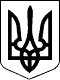   УКРАЇНАМІЖГІРСЬКОЇ РАЙОННОЇ ДЕРЖАВНОЇ   АДМІНІСТРАЦІї                                          ЗАКАРПАТСЬКОЇ ОБЛАСТІВІДДІЛ ОСВІТИН А К А З03.12. 2018                                        Міжгір’я                                   №  166Про План заходів з національно-патріотичного виховання дітей та молоді,які проводитимуться в галузі освітирайону відповідно до Стратегії національно-патріотичного вихованнядітей та молоді на 2016-2020 рокиВідповідно до Указу Президента України від 13 жовтня 2015 року № 580 «Про Стратегію національно-патріотичного виховання дітей та молоді на 2016-2020 роки», для належного виконання завдань Плану дій щодо реалізації Стратегії  національно-патріотичного виховання дітей та молоді на 2017-2020 роки, затвердженого розпорядженням Кабінету Міністрів України від 18.10.2017     № 743- р, наказу департаменту освіти і науки облдержадміністрації   26.11.2018    № 266   «Про План заходів з національно-патріотичного виховання дітей та молоді, які проводитимуться в галузі освіти області  відповідно до Стратегії національно-патріотичного виховання дітей та молоді на 2016-2020 роки», з метою забезпечення впровадження  комплексної системи національно-патріотичного виховання дітей та молоді в закладах загальної середньої освіти, проведення освітньо-виховних, інформаційно-просвітницьких, культурологічних, науково-методичних заходів з національно-патріотичного вихованняНАКАЗУЮ:1.     Затвердити План заходів з національно-патріотичного виховання дітей та молоді, які проводитимуться в галузі освіти району відповідно до Стратегії національно-патріотичного виховання дітей та молоді на 2016 – 2020 роки, 	затвердженої Указом Президента України від 13 жовтня 2015 року № 580/2015, у 2019 році (далі  - План) (додається). 2. Методичному кабінету відділу освіти райдержадміністрації, керівникам закладів загальної середньої освіти:2.1. Забезпечити в 2019 році реалізацію заходів зазначеного  Плану та інших заходів з національно-патріотичого виховання дітей та молоді.2.2. Розробити власні плани  заходів з національно-патріотичного виховання дітей та молоді, які проводитимуться в 2019 році, відповідно до Стратегії національно-патріотичного виховання дітей та молоді на 2016-2020 роки, затвердженої Указом Президента України від 13 жовтня 2015 року № 580/2015.2.3. Інформувати відділ освіти райдержадміністрації   про виконання завдань Плану щокварталу до 15 числа останнього місяця кварталу про роботу, пророблену протягом усього періоду до 20 грудня 2019 року.3. Контроль за виконанням цього наказу покласти на методиста районного методичного кабінету відділу освіти Юртин М.М. Начальник відділу                                                                    Н. ОЛЕКСІЄНКО